سبحانك اللهم يا إلهي ترى أن أمة من إمآئك أقبلت إلى مشرق...حضرت بهاءاللهأصلي عربي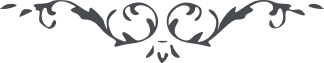 من آثار حضرة بهاءالله – نفحات الرحمن - 139 بديع، ص 156 – 157بسم الله الأبهىسبحانك اللهم يا إلهي ترى أن أمة من إمآئك أقبلت إلى مشرق أمرك ومطلع عنايتك وأقرت بوحدانيتك واعترفت بفردانيتك أسئلك يا مالك الأسمآء وفاطر الأرض والسمآء بأن تكتب لها ما كتبته لإمآئك اللائي يطفن حول حرم لقآئك وفزن بزيارة جمالك أي رب قدر لها ما تقر به عينها ثم احفظها في سرادق حفظك وخباء عصمتك إنك أنت الكريم ذو الاسم العظيم فانظر إليها بلحظات أعين رحمتك وأنر قلبها بنور عرفانك على شأن لا يمنعها شيء عن النظر إلى شطر مواهبك أي رب لما تمسكت بحبل فضلك لا تحرمها بجودك فافعل بها ما ينبغي لجلالك وكرمك إنك أنت المقتدر العلي العظيم